CIRCONSCRIPTION DE :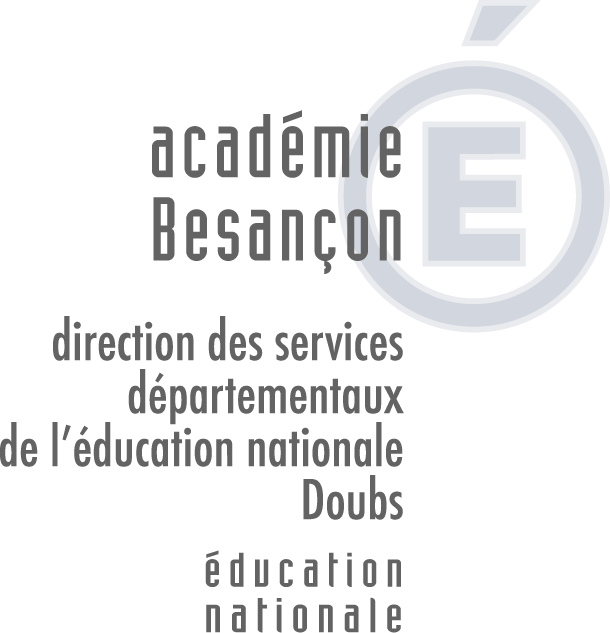 .........................................DECLARATION D'ACCIDENT SCOLAIREPremier degréRéférences : circulaire n° 2009-154 du 27-10-2009 ; B.O.E.N n°43 du 19-11-2009.Ecole : ...........................................................................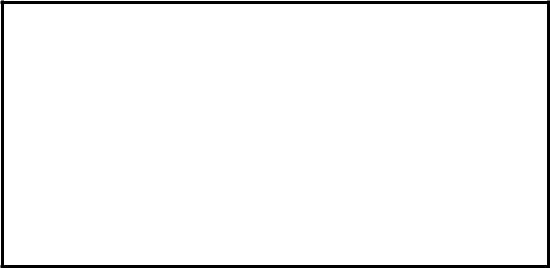 Commune : ..................................................................Date de l’accident : …………………………………………………Renseignements concernant la victime de l'accident :Nom : ...............................................................................................................................................................en lettres capitalesPrénoms : .........................................................................................................................................................souligner le prénom usuelDate de naissance : ...................................................	classe fréquentée : .............................................Noms et prénoms des parents ou responsables légaux : .................................................................................................................................................................................................................................................................Adresse : ............................................................................................................................................................................................................................................................................................................................................ Profession du responsable légal : ........................................................................................................................Les parents sont-ils assurés sociaux ?	OUI □	NON □N° d'assuré social du responsable légal : ............................................................................................................Régime : général / fonctionnaire / mutualité agricole / autre (préciser)rayer les mentions inutilesCertificat médical détaillé (joindre une copie)OUI □	NON □Rapport de l'agent responsable de la surveillance :Renseignements concernant l’agent responsable de la surveillance :NOM-Prénom : …………………………........................... Fonction : ………L'agent est-il assuré en responsabilité civile ?	OUI □	NON □ Auprès de quelle compagnie ? ..............Questionnaire relatif à l'accident :Date : .........................................	Heure : ............L'accident a été causé :□ par un autre élève nom : .......................................................... prénom : ...............................................date de naissance : ..................................... classe : ..................................................adresse    :   .......................................................................................................................□ par un tiers	nom : ......................................................... prénom : .................................................adresse    :   .......................................................................................................................L'auteur de l'accident est-il couvert par une assurance responsabilité civile ?	OUI □	NON □ Raison sociale et adresse de la compagnie d'assurance : ................................................................................Procès-verbal de gendarmerie ou de police : OUI □ NON □ (si oui, en indiquer le contenu en annexe).Compte-rendu de l'agent responsable de la surveillance indiquant avec précision les causes et les circonstances de l'accident :.....................................................................................................................................................................................................................................................................................................................................................................................................................................................................................................................................................................................................................................................................................................................................................................................................................................................................................................................................................................................................................................................................................................................................................................................................................................................................................................................................................................................................................................................................................................................................................................................................................................................................................................................................................................................................................................................................................................................................................................................................................................................................................................................................................................................................................................................................................................................................................................................................................................................................................................................................................................................................................................................................................................................................................................................................................................................................................................................................................................................................................................................................................................................................................................................................................................................Croquis de l'accident :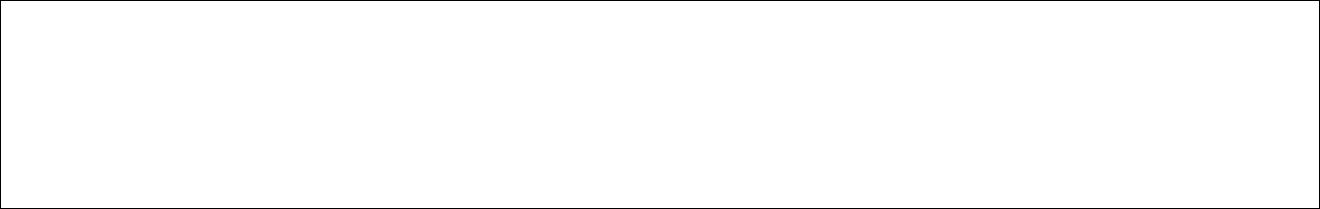 Fait à : ...........................................................................Le : ................................................................................Signature de l’agent responsable de la surveillancePeut être un témoin quiconque a vu l’accident se produire, à l’exception de l’agent responsable de la surveillance.Les témoignages doivent être rédigés, écrits et signés par les témoins eux-mêmes (1). Les dépositions doivent comporter au moins les précisions suivantes :Jour, heure, lieu de l’accident.Que faisaient au moment de l’accident le surveillant ou le professeur ou le maître, la victime, les témoins ?Où était l’agent responsable de la surveillance?Qu’a-t-il fait après l’accident ?1er témoinNOM - prénom : Age (s’il est l’élève) : Adresse : Déposition :Signature :2ème  témoinNOM - prénom : Age (s’il est l’élève) : Adresse : Déposition :Signature :(1) Plusieurs témoignages identiques dans les termes sont suspects et de faible valeur.Fait à ………………………………..….……, le …………….…………..…Le directeur (nom et signature)Fait à ………………………………..….……, le …………….………….....L’I.E.N. (nom et signature)A Besançon, leL’inspecteur d’académie,directeur académique des services de l’Education nationalePatrice DURANDL'élève est-il couvert par une assurance individuelle ? Raison sociale de la compagnie d'assurance : ...............OUI □NON □Adresse de la compagnie d'assurance :..........................Renseignements sur les dommages corporels :Localisation et nature des dommages :Nom et adresse du médecin qui a procédé à l'examen de l'élève :Moment (entrée, sortie, classe, récréation, trajet) : ….....Lieu (salle de classe, cour, escaliers, rue) : ....................Où se trouvait l'agent au moment de l'accident ? :..........Que faisait l'agent au moment de l'accident ? :...............Exerçait-il une surveillance effective ?OUI □NON □L'agent a t-il vu se produire l'accident ?OUI □NON □Pouvait-il l'anticiper ?OUI □NON □La victime pratiquait-elle un exercice autorisé ou interdit ?autorisé □interdit □L'accident est-il imputable à un état défectueux du terrain ?OUI □NON □du local ?OUI □NON □des installations ?OUI □NON □Mesures prises après l'accident :La victime a-t-elle été soignée immédiatement ?OUI □NON □Si oui, par qui ? ...........................................................................Où a-t-elle été conduite ? ............................................................Par qui ? ......................................................................................La famille a-t-elle été prévenue ?OUI □NON □Si oui, par qui ? ...........................................................................